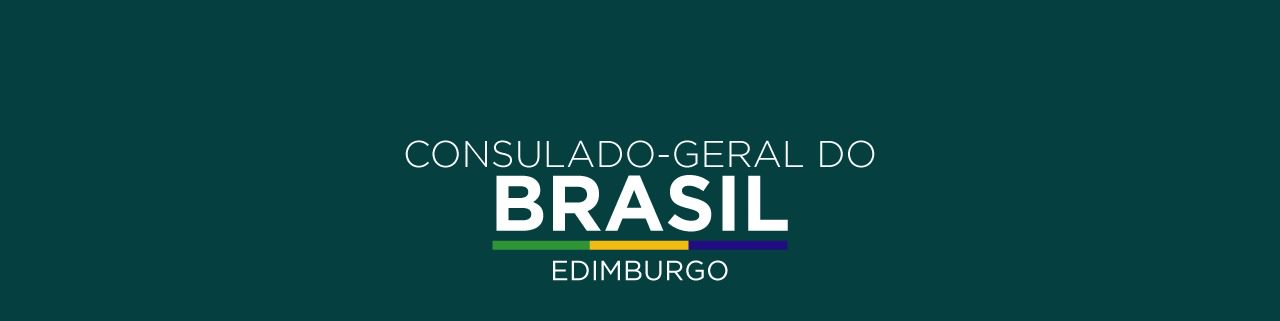 Anúncio de Edital – Processo Seletivo n° 01/2022Auxiliar de Apoio (2 vagas)A Comissão de Seleção do Consulado-Geral do Brasil em Edimburgo faz público que estarão abertas as inscrições para o processo seletivo estabelecido para o preenchimento de 2 (duas) vagas na função de auxiliar de apoio, previsto no Decreto 1.570, de 21 de julho de 1995, e na Portaria do Ministro de Estado das Relações Exteriores de 12 de setembro de 1995, nos seguintes termos:ATRIBUIÇÕESO auxiliar de apoio é funcionário local contratado para desempenho de tarefas ligadas à prestação de serviços gerais, definidas em contrato.Caberá ao auxiliar de apoio desempenhar atividades na área de serviços gerais, contemplando, de forma não exaustiva, o desempenho das seguintes funções: motorista oficial do posto; atividades de recepcionista;  atividades de apoio, como atendimento telefônico, circulação de expedientes, postagem de mensagens, serviços de copa, impressão de documentos, apoio ao público na triagem de documentos e preenchimento de formulários, apoio em ações de assistência consular, transporte de materiais internos ao consulado-geral e outros serviços dessa natureza. REMUNERAÇÃOO salário inicial bruto será de £ 2.085,00 (duas mil e oitenta e cinco libras esterlinas). Uma vez que o contrato entre em vigor, a Embaixada deduzirá a Employee National Insurance Contribution a ser paga ao HM Revenue & Customs. O empregado será responsável por qualquer imposto de renda a ser pago por ele com relação ao emprego e deverá assegurar-se de que eventuais valores sejam pagos adequadamente e em suas datas de vencimento.INSCRIÇÕESO prazo de inscrição para o processo seletivo será de 28 de julho de 2022 a 10 de agosto de 2022.Os interessados em candidatar-se deverão enviar cópias digitalizadas do Formulário de Inscrição (Anexo II do Edital) e de todos os documentos obrigatórios enumerados no item 6 do Edital do Processo Seletivo n° 01/2022 (apenas formato .PDF) ao endereço eletrônico admin.cgedinburgh@itamaraty.gov.br, com a seguinte menção no cabeçalho: “Processo seletivo 01/2022 – inscrição”. Somente serão considerados os pedidos de inscrição cuja documentação estiver completa.CARGA HORÁRIAA carga horária é de 40 (quarenta) horas semanais. A carga horária poderá incluir escala de plantões e deverá atender às solicitações especiais, em função da necessidade de serviço, sempre que requerido.SELEÇÃOO processo seletivo será realizado em 3 etapas:Primeira fase: prova de múltipla escolha e prova escrita, em inglês e português, que serão realizadas no dia 17 de agosto de 2022, em Edimburgo, em local a ser informado oportunamente. As provas irão avaliar a proficiência dos candidatos nos idiomas inglês e português e conhecimentos gerais relevantes para o desempenho das funções.Segunda fase: entrevista com a comissão de seleção, que será realizada no dia 26 de agosto de 2022, em Edimburgo, em local a ser informado oportunamente. Os horários serão agendados individualmente com cada candidato selecionado para a segunda fase.Terceira fase: prova prática de direção de veículos e simulação de atendimento telefônico. As provas serão realizadas na data provável de 1º de setembro de 2022, em Edimburgo, em local a ser informado oportunamente. Os horários serão agendados individualmente com cada candidato selecionado para a terceira fase.Para maiores informações e envio do Edital do Processo Seletivo n° 01/2022, favor encaminhar mensagem para o endereço eletrônico admin.cgedinburgh@itamaraty.gov.br.Todas as fases do processo seletivo em tela terão lugar em Edimburgo. O local de realização das provas será informado oportunamente aos inscritos. 